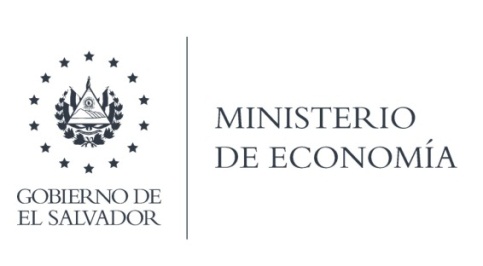 La Dirección General de Estadísticas y Censos (DIGESTYC), a través de la Gerencia de Estadísticas Sociales, en atención y respuesta al requerimiento de información, responde por medio de correo electrónico informando que fue elaborada y entregada la información en formato EXCEL.Fuente de información: Registro Administrativo de Empresas formales año 2020.Lic. Laura QuintanillaOficial de InformaciónMINISTERIO DE ECONOMÍA REPÚBLICA DE EL SALVADOR, C.A.Alameda Juan Pablo II y Calle Guadalupe Edificio Cl - C2, Centro de Gobierno. San SalvadorTeléfonos (PBX): (503) 2590-5600www.minec.gob.sv